Департамент образования Администрации города ЕкатеринбургаОтдел образования департамента Администрации Кировского районаМуниципальное бюджетное дошкольное образовательное учреждение –детский сад №100                               620041, г. Екатеринбург, ул. Уральская, 48А тел/факс: (343)341-63-60, e-mail: kgarden100@mail.ruСценарий утренника в старшей группе«Праздник всех мам наступает…»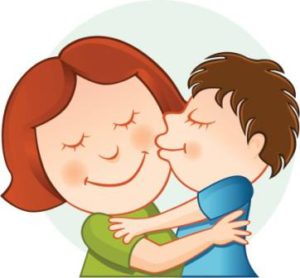                   Воспитатели: Бессонова И.ГМузыкальный руководитель : Шереметьева Н.Г.Екатеринбург    2018 г.Сценарий утренника«Праздник всех мам наступает…»Цели и задачи:Создание положительного эмоционального настроя детей;Совершенствование знаний о празднике 8 марта;Закреплять умение читать стихотворения , чувствовать себя уверенно;Совершенствовать коммуникативные навыки.Материал : махалки 4 цветов; платочек, тазик,веревка, прищепка; костюмы и атрибуты для сценки «Бабушки-старушки»;атрибуты к аттракциону с мамами и бабушками(4 бантика, 4 платочка, 24 прищепки, веревки и т.д); конфеты в целлофановом кульке; ложки для номера «Частушки»;2 колокольчика.Ход праздникДвое.Скажи, отчего всюду капли сверкают?Блестят на асфальтеИ с веток свисают?Скажи, почему нынче песни своиИгриво и звонко запели ручьи…И солнышко землю опять пригревает?Вместе :Ведь это же праздникВсех мам наступает!Змейкой заходят в зал под песню  «Выглянуло солнышко»3.Солнце в небе пусть сияетРадостно весну встречает.Мы хорошим теплым днемВсем-всем-всем приветы шлем!4.Сегодня день особенный:Как много в нем улыбок,Подарков и букетов,И ласковых «Спасибо».Воспит.: Чей этот день? Ответьте мнеНу догадайтесь сами. Весенний день в календаре…. Чей он?Дети: Конечно, мамин!Пусть льется песенка рекойИ сердце мамы согревает,Мы в ней о мамочке поем,Нежней которой не бывает!Песня  «Весенняя песенка»В этот мартовский денёкМы гостей позвали.Мам и бабушек своих Усадили в зале.Мы и песни поем и стихи читаем.С женским днем, с женским днем          Всех мы поздравляем!Воспит.: Дорогие гости! Мамы и бабушки!Пусть эта весна принесет вам радость и счастье!     А сейчас….Можно праздник продолжатьВеселиться и играть.Песни петь, стихи читать,    Мам с весною поздравлять!(7 человек)7.О чем воробушек пропел   Нам за окном с утра8.Что наступает мамин день –   Вставать уже пора.9.Очем сосульки за окном    Звенят, звенят, звенят?10. Что мамин праздник наступил,      Напомнить нам хотят.11.А над землею шум и гам,     Звенит весенний смех.  12.  Сегодня праздник наших мам      И праздник женщин всех.13.Пусть сегодня нашим мамам     Будет весело, светло.     Мы хотим, чтоб мамы знали:     Мы их любим горячо!14.Ведь сегодня день чудесный,     Пахнет раннею весной.     Мы споем о маме песню, О любимой дорогой!Песня «Ах, какой денёк чудесный!»15. С папой мы давно решили      Маму в праздник удивить.      Мыли, гладили варили,      И , конечно, удивили!      Что об этом говорить!      Мама похвалила нас    , И …..уборкой занялась!Аттракцион «Помогаем маме» (развешивать платочки).Игра "Салон красоты " :  предложить  мамам посетить салон красоты.( Выдать мамам по заготовке, а ее ребенку фломастеры. И ребенок дорисовывал прическу и украшение на шее и ушах. Затем портрет подарить  маме. Воспит: Конечно, не секрет, что мамин день с утра до вечера наполнен разными делами. Но у мам есть хорошие помощники – это вы, дети.16. В этот праздник я не прочь     Мамочке своей помочь.     Воду в тазик наливаю     Посмотрите, я стираю.Мини-сценка « У меня большая стирка»17. У  мамы немало забот и хлопот.     Мы знаем, что часто она устаёт.     И маме любимой мы слово даем…Все вместе :Что будем помогать ей всегда и во всем.18. Дорогие наши мамы     Мы и сами признаем     Что, конечно, не всегда мы      Хорошо себя ведем!19.Мы вас часто огорчаем,     Что порой не замечаем.      Мы вас очень-очень любим,     Будем добрыми расти.Все вместе: А теперь настало время Наш сюрприз преподнести.«Частушки»Воспит: А сейчас проверим , узнают  ли ваши мамы своих деток. Шуточная игра-перекличка с родителями:: Встанет утром он с постели:«Вы куда рубашку дели?Где ботинки? Где носок? »Есть у вас такой сынок? (Родители отвечают…)Сам кроватку застелил,И цветочки сам полил,Маме стол накрыть помог…Есть у вас такой сынок? (Родители отвечают…)Все игрушки раскидалаИ кричит: «Ой, я устала!Прибираться не могу, я вам завтра помогу!Не хочу и точка!Есть у вас такая дочка? (Родители отвечают…)А другие дочки – чудо! Перемыли всю посуду,Накормили Мурку-кошку, хотя сами еще крошки,Трудятся, стараются… А вам такие нравится? (Родители отвечают…)Вед: Вот значит, какие у вас детки! Тогда послушайте слова признания своих детей, которые «никогда не шалят!».Инсценировка - шутка «Мы никогда не шалим»1.Я маме своей помогаю:   В песочнице суп я сварю,   Я в луже кота постираю...   Как, мама, тебя я люблю!       2.А я на обоях в прихожей   мамули рисую портрет,           Братишка мне тоже поможет..  Мамуля, похож или нет?3.Надену я мамино платье,  Лишь только обрежу длину,  Всем сразу вдруг станет понятно:  Люблю лишь я маму одну!                  4.А я ей подарок готовлю                      — На папином новом авто                    Царапаю: «Маме — с любовью!                    Тебя не заменит никто!»5.Я мамины туфли помою,   Кораблики в ванной пущу.   И мама придет, и увидит,  Что я ее очень люблю!                    6.Не будем мы спорить напрасно,                      Мы мамочкам скажем своим,                     Что дети их просто прекрасны..            Вместе. Ведь мы никогда не шалим!Танец «Мама» (Алсу20. Кто нас больше всех ласкает?Кто нас любит, обожает?Покупает нам игрушки, Книжки, ленты, погремушки?Кто печет оладушки?           Дети : Это наши бабушки!21. Расскажу вам по секрету :У меня подружка есть.Сколько лет моей подружкеМне на пальчиках не счесть.С ней играем и  читаем,Вместе песенки поём.С ней в одной квартире Рядышком живём.              22.Наши бабушки –подружки                   Очень любят нас, внучат.                   Покупают нам игрушки,                   И гулять нас водят в сад.                          23. За любовь к нам  и за ласку,                                И за новенькую сказку                               Милым бабушкам своим                               Мы спасибо говорим.             24. Мы  поздравляем бабушек любимых                  С весенним  светлым женским днем.                 Желаем много дней счастливых                  И обещание даем :                   Не огорчать вас очень часто,                  И в меру сил вам помогать.                  И не перечить вам напрасно                  И вовремя ложиться спать. Аттракцион с бабушками.(1. «Кто быстрее смотает клубочки? 2 «Кто быстрее закрутит бантик»)25. Мы очень долго совещались,     Что бабушкам нам подарить.     Ведь в нашем современном мире     Так трудно чем-то удивить. Сценка  «Бабушки- старушки»Воспит .:А теперь шутки – на полминутки.1.  1………………………………… ты конфету ел?     2  -.Нет !     1 – А вкусная она ?     2 – Да!2 .  1.В тонком , прозрачном, шуршащем кульке         Держит Арина конфеты в руке.          ---А бабушку ты угостила?      2. – Я б угостила –   1.   Арина в ответ      2.-Да портятся зубы от этих конфет.  1--.Где же яблоко  ,Ванюша?2    -Яблоко давно я скушал     1 – Ты не мыл его похоже….    2 – Я с него очистил кожу.    1 – А куда очистки дел?    2 – Ах, очистки? Я их съел!29. За то что слушали вы нас внимательно     И помогали выступать старательно     Спасибо всем вам за внимание.     Концерт окончен, до свидания!«Мама –первое слово!»Воспит. Так пусть же весна принесет навсегда Счастье и радости в ваши дома.Пусть мира весна принесет всей планете!Пусть будут всегда ваши счастливы дети!